Pokoloruj według kodu, postaraj się powtarzać sylaby codziennie, pamiętając o języku,który musi być schowany za dolnymi zębami.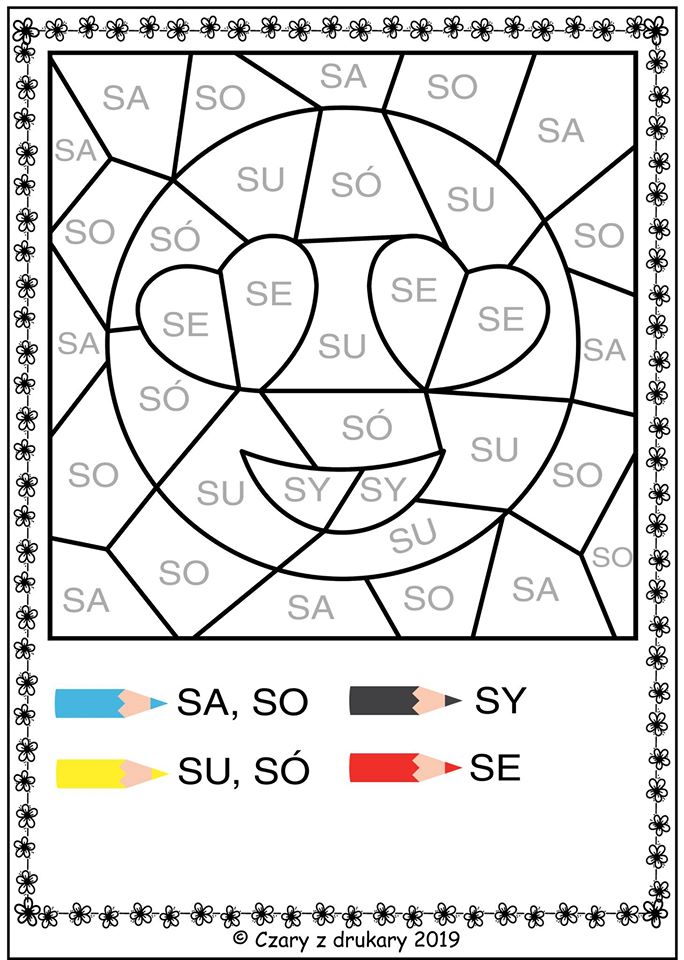 Narysuj obrazki i powtarzaj codziennie.NARYSUJ OBRAZKINARYSUJ OBRAZKISUKIENKASAMOCHÓDSUMSAMOLOTSUWAKSALASÓLSANKISYNSAŁATASOKSANDAŁYSOPELSKAKANKASOWASMOK